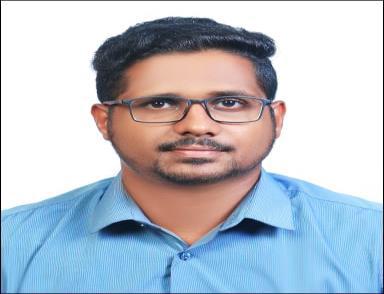 MATHEWEmail: Mathew-388868@2freemail.com CURRICULAM VITAECareer objectiveTo have a growth oriented and challenging career, where I can contribute my knowledge and skills to the organization and enhance my experience through continuous learning and teamwork.Academic QualificationWork ExperienceSITE ENGINEER( Piping and Structure )[09-06-2016 to 31-12-2018]Job Description:(M I) Material Identification Check List Report to Client.Responsible for all documentation in QA/QC .Meet with clients to oversee installation, operation, and maintenance of equipment for all local plants.Conducting (TOOL BOX TALKS) with workers and discussing safety precautions before engaging in work.Handling manpower according to need for proper work output.Witness during heavy erection of structure and pipe linesGiving instruction to technicians to do work as per drawing.Responsible for proper assembly of structure parts as per drawing.Responsible for clearing work permits before starting the job and checking if the workers are provide by proper safety equipments.Preparation of daily progress report to estimate the duration and man power.Planning of jobs according to time management and benefit for company.Industrial Shutdowns Experiences45days capital shutdown in COREX PLANT in ESSAR STEEL INDIA LTD.15days capital shutdown in HOT STRIP MILL in ESSAR STELL INDIA LTD.10days capital shutdown in SINTER PLANT in ESSAR STEEL INDIA LTD.7days shutdown in BLAST FUNUS in ESSAR STEEL INDIA LTD.Software proficiencySoftware known: Basics Auto Cad, SolidWorks, Ansys, RevetOffice suite: MS-office, Power pointImplant TrainingTitanium Dioxide Pigment Unit of The Kerala Minerals and Metals LTD, Chavara, KeralaTechnical qualificationNDT Level 11Process Piping Design and Engineering as per ASME B31.3QC and QAWelding inspectionHVACMechanical and Electrical PlumbingPersonal strengthAbility to work and co-ordinate in a team effectivelyHard workingExcellent verbal and written communicationQuick learner, OptimisticPositive attitudeAbility to manage multiple task and deadlinesGood communication skillArea of InterestManufacturing TechnologySteel IndustryProductionGas and oil refineryAutomobile EngineeringThermal EngineeringQualificationBoard/ UniversityYearPercentageBE in Mechanical EngineeringAnna University, Chennai2012-201664.9%Higher SecondaryState Board Of Kerala201174%SSLCState Board Of Kerala200970%Industrial ProjectsIndustrial ProjectsProject Area:  Fabrication and Erection of pipeline:  Fabrication and Erection of pipelineProject Title: “UTILITY PIPING PROJECT WORK”- 14 inch and above In: “UTILITY PIPING PROJECT WORK”- 14 inch and above InESSAR STEEL INDIA LTD, Hazira, SuratESSAR STEEL INDIA LTD, Hazira, SuratProject role: Site engineer: Site engineerProject Area:  Fabrication and Erection and Assembly:  Fabrication and Erection and AssemblyProject Title: “TAIL GAS HOLDER PROJECT FOR HBI” In ESSAR STEEL INDIA: “TAIL GAS HOLDER PROJECT FOR HBI” In ESSAR STEEL INDIALTD, Hazira, SuratLTD, Hazira, SuratProject role: Site engineer: Site engineer